Пионеров - героев   очень много и все они совершали героические поступки   память о них непоблекнет никогда. Я решила подготовить исследовательскую работу об одном из них .                                                               Задачи:  1. Ознакомиться с  материалом, рассказывающим о жизни и подвиге пионера- героя  Лёни Голикова.2. Проанализировать изученный материал в виде исследовательской              работы.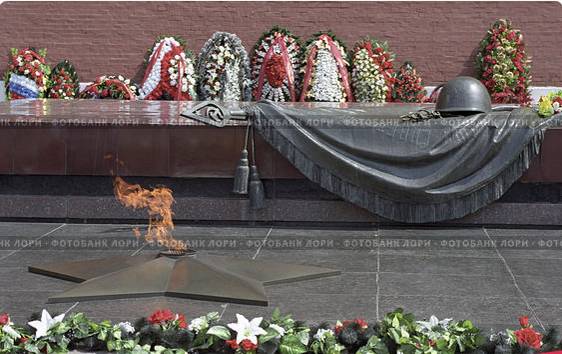 Содержание:1.Введение.2.Жизнь  .3. Подвиг.4. Награды.5. Память о герое.6. Заключение.7.Литература.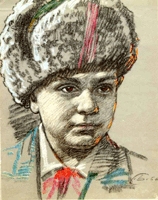 ЖизньВ суровые годы великих сражений
Советские люди планету спасли,
Но шрамы тяжелых военных ранений
Навеки остались на теле земли.
Лёня Голиков родился в 1926 году в деревне Лукино на берегу реки Поло Полавского района Ленинградской области (ныне это Парфинский район Новгородской области). Отец Лени – Голиков Александр Иванович – работал  мастером на сплаве леса, а мать – Екатерина Алексеевна – была домохозяйкой.В 1935 году Лёня поступил в школу, находившуюся в соседней деревне Мануйлово. Там он вступил в пионеры. Как и большинство мальчишек, рос подвижным, веселым, улиганистым. Таким и остался он в воспоминаниях сверстников: организатором ребячьих игр и баталий, инициатором дальних походов на плотах по реке. Любил Лёнька побродить по лесу, посидеть с удочкой у реки, любил читать книги и петь.В 1939 году тяжело заболел отец и Лёня пошел работать на Тулитовский сплавпункт.Когда началась война, и фашисты заняли Лёнино село, он не захотел трудиться на гитлеровцев и бросил работу. С первых дней оккупации в Старорусском и Полавском районах действовали местные партизаны. Не раз бродил Лёня по лесу в поисках партизан, мечтая попасть в отряд. Узнав от своего учителя по мануйловской школе В.Г. Семенова о формировании партизанской бригады. Вместе со сверстниками он подобрал однажды на месте боя несколько винтовок, похитил у фашистов два ящика гранат. Все это они потом передали партизанам. Лёня обратился к командованию с просьбой зачислить его в отряд.Ему отказали, однако, он не отступил и А.П. Лучин, покоренный настойчивостью мальчика, сам упрашивает И.И. Глейха (командира вновь сформированного отряда взять Голикова связным). 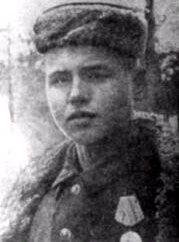 Подвиг. Ветры в походные трубы трубили,
Дождь отбивал барабанную дробь…
Ребята-герои в разведку ходили 
Сквозь чащу лесов и болотную топь…
В январе 1943 года, преследуемые по пятам карателями, партизаны отступили к железной дороге Дно – Новосокольники. Там за железной дорогой начинался сожженный, но не покоренный Партизанский край. Оставалось сделать один последний рывок, но произошло непредвиденное. Утром 24 января штаб бригады остановился в деревне Острая Лука Дедовичского района, чтобы похоронить медсестру Тоню Богданову. Чтобы не привлекать внимания, дозоров решили не выставлять, просто поочередно дежурили в сарае. Деревенский староста оказался предателем и послал своего сына за карателями. Ночью партизаны были окружены гитлеровцами. Отстреливаясь, они стали  отходить к лесу. Раненый начальник штаба 4-ой бригады Т.П. Петров прикрывал отход товарищей. На глазах у Лёни Голикова был смертельно ранен комбриг С.М. Глебов. Едва Лёня принял из его рук мешок с документами, как сам был сражен автоматной очередью. Так оборвалась жизнь юного патриота. Похоронили его вместе с Глебовым С.М., Петровым Т.П. и другими партизанами в деревне Острая Лука Дедовичского района Псковской области.Представление на Героя ушло еще при жизни, за добытые в разведке секретные  документы. А вот получить его он уже не успел.Награды.В течение 10 дней партизанский   отряд вел ожесточенные бои в районе деревни Сосницы, уничтожив 100 гитлеровцев и освободив несколько населенных пунктов. Немалая заслуга в успехе роты принадлежала Лёне.За доблесть и отвагу награждён орденом Ленина, орденом Отечественной войны 1 степени,орденом Боевого Красного Знамени, медалью «За отвагу» и медалью Партизану Отечественной войны II степени.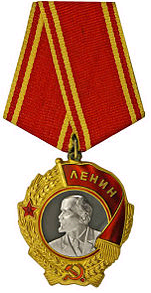 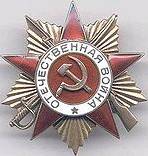 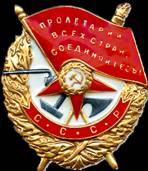 "Голиков вступил в партизанский отряд в марте 1942 года. Участвовал в 27 боевых операциях... Истребил 78 немецких солдат и офицеров, взорвал 2 железнодорожных и    12 шоссейных мостов, подорвал 9 автомашин  с боеприпасами.  Сопровождал обоз с продовольствием (250 подвод) в блокадный Ленинград.15 августа в новом районе боевых действий бригады Голиков разбил легковую автомашину, в которой находился генерал-майор инженерных войск Ричард Виртц, направляющийся из Пскова на Лугу.   Смелый партизан из автомата убил генерала, в штаб бригады                         доставил его китель и захваченные документы. В числе документов были: описание новых образцов немецких мин, инспекционные донесения вышестоящему командованию и другие ценные данные              разведывательного характера".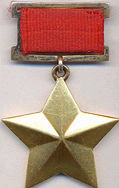 2 апреля 1944 года был опубликован указ Президиума Верховного Совета СССР о присвоении пионеру-партизану Лёне Голикову звания Героя Советского СоюзаПамять о герое.В мирные дни, побеждая и строя,
Помнит Отчизна года боевые.
Славьтесь в веках, пионеры-герои! 
Славьтесь, товарищи, вечно живые!Имя героя носят улицы в Ленинграде, Пскове, Старой Руссе, Окуловке, селе Пола, поселке Парфино, совхоз в Парфинском районе, теплоход Рижского морского пароходства, в Новгороде - улица, Дом пионеров, учебное судно юных моряков в     Старой Руссе, пионерские дружины и отряды области. В Москве и в Новгороде установлены памятники герою. В областном центре на Волхове памятник установлен   близ площади Победы. О его подвиге и бесстрашии написаны повесть, поэма,     несколько очерков, сложена песня.Юные безусые герои,Юными остались вы навек.Перед вашим вдруг ожившим строемМы стоим не поднимая век.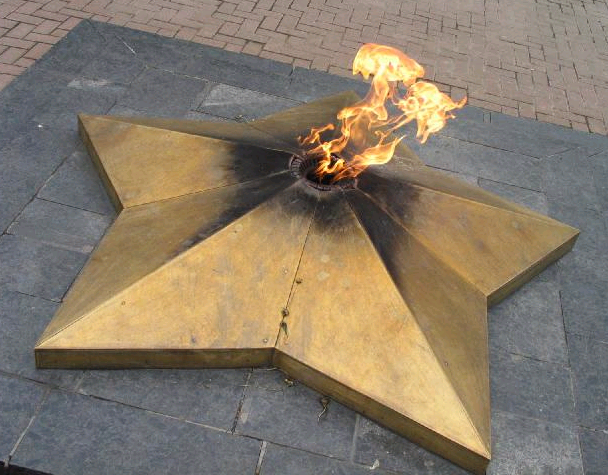 Заключение: Образы    пионеров-героев  становятся  примером  высокой морали и нравственности  для нынешнего поколения российских пионеров.  Родина, мужество ,патриотизм должны вновь стать не просто словами , а символом чести и гордости за  подвиг народа , отстоявшего страну в дни суровых испытаний.Всей правды о войне мы не узнаем никогда,но нам оставлено главное право – память о войне.А как мы ее сбережем – зависит только от нас.

А нынче в разведку идут следопыты, 
Туда, где когда-то ровесники шли… 
Не будут, не будут, не будут забыты 
Ребята - герои родимой земли!

…И кажется, снова в борьбе и в походе
Сегодня в рядах своих верных друзей
Голиков Лёня, Дубинин Володя,
Котик, Матвеева, Зверев, Казей.

ЛитератураИнтернет ссылка: http://ripo.unibel.by/cvr/vlp/05/print.php?art=3Орлята партизанских лесов - книга Якова Давидзона о пионерах героях, детях полка.mht Великие дети войны, пионеры герои - Вторая Мировая Великая Отечественная Война.htm 